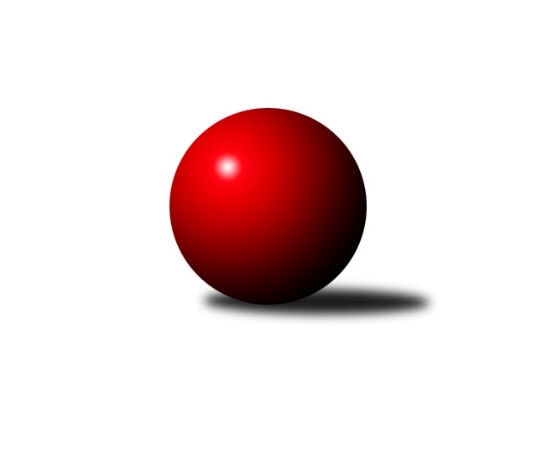 Č.2Ročník 2023/2024	10.5.2024 Divize AS 2023/2024Statistika 2. kolaTabulka družstev:		družstvo	záp	výh	rem	proh	skore	sety	průměr	body	plné	dorážka	chyby	1.	KK Konstruktiva Praha B	2	2	0	0	14.0 : 2.0 	(16.5 : 7.5)	2637	4	1763	874	30.5	2.	TJ Sparta Kutná Hora A	2	2	0	0	12.0 : 4.0 	(17.5 : 6.5)	2687	4	1796	891	19.5	3.	TJ Sokol Praha-Vršovice A	2	2	0	0	12.0 : 4.0 	(16.0 : 8.0)	2512	4	1735	777	38.5	4.	KK Slavoj C	2	1	1	0	9.0 : 7.0 	(9.0 : 15.0)	2624	3	1792	832	35	5.	KK Kosmonosy B	2	1	0	1	9.0 : 7.0 	(12.0 : 12.0)	2539	2	1766	773	43	6.	TJ AŠ Mladá Boleslav	2	1	0	1	9.0 : 7.0 	(11.0 : 13.0)	2529	2	1758	771	39.5	7.	KK Vlašim A	2	1	0	1	8.5 : 7.5 	(13.0 : 11.0)	2557	2	1731	826	42.5	8.	TJ Astra A	2	1	0	1	7.5 : 8.5 	(14.0 : 10.0)	2423	2	1722	701	47.5	9.	TJ Sokol Benešov B	2	1	0	1	7.0 : 9.0 	(12.0 : 12.0)	2507	2	1725	782	38	10.	SK Meteor Praha A	2	1	0	1	7.0 : 9.0 	(10.5 : 13.5)	2616	2	1772	844	30.5	11.	AC Sparta Praha A	2	0	1	1	7.0 : 9.0 	(13.0 : 11.0)	2635	1	1807	829	35.5	12.	TJ Sokol Brandýs n. L. A	2	0	0	2	5.0 : 11.0 	(10.5 : 13.5)	2484	0	1708	776	32	13.	TJ Lhotka A	2	0	0	2	3.0 : 13.0 	(8.0 : 16.0)	2339	0	1679	660	58.5	14.	TJ Neratovice	2	0	0	2	2.0 : 14.0 	(5.0 : 19.0)	2443	0	1742	701	51Tabulka doma:		družstvo	záp	výh	rem	proh	skore	sety	průměr	body	maximum	minimum	1.	TJ Sparta Kutná Hora A	2	2	0	0	12.0 : 4.0 	(17.5 : 6.5)	2687	4	2703	2670	2.	KK Vlašim A	1	1	0	0	7.0 : 1.0 	(11.0 : 1.0)	2678	2	2678	2678	3.	TJ Sokol Praha-Vršovice A	1	1	0	0	7.0 : 1.0 	(9.0 : 3.0)	2479	2	2479	2479	4.	TJ AŠ Mladá Boleslav	1	1	0	0	7.0 : 1.0 	(8.0 : 4.0)	2487	2	2487	2487	5.	TJ Astra A	1	1	0	0	6.5 : 1.5 	(10.0 : 2.0)	2536	2	2536	2536	6.	KK Konstruktiva Praha B	1	1	0	0	6.0 : 2.0 	(8.5 : 3.5)	2681	2	2681	2681	7.	SK Meteor Praha A	1	1	0	0	5.0 : 3.0 	(7.0 : 5.0)	2629	2	2629	2629	8.	KK Slavoj C	1	0	1	0	4.0 : 4.0 	(4.0 : 8.0)	2779	1	2779	2779	9.	KK Kosmonosy B	0	0	0	0	0.0 : 0.0 	(0.0 : 0.0)	0	0	0	0	10.	TJ Sokol Brandýs n. L. A	1	0	0	1	3.0 : 5.0 	(7.0 : 5.0)	2450	0	2450	2450	11.	AC Sparta Praha A	1	0	0	1	3.0 : 5.0 	(5.0 : 7.0)	2508	0	2508	2508	12.	TJ Lhotka A	1	0	0	1	2.0 : 6.0 	(5.0 : 7.0)	2381	0	2381	2381	13.	TJ Neratovice	1	0	0	1	1.0 : 7.0 	(4.0 : 8.0)	2455	0	2455	2455	14.	TJ Sokol Benešov B	1	0	0	1	0.0 : 8.0 	(4.0 : 8.0)	2427	0	2427	2427Tabulka venku:		družstvo	záp	výh	rem	proh	skore	sety	průměr	body	maximum	minimum	1.	KK Konstruktiva Praha B	1	1	0	0	8.0 : 0.0 	(8.0 : 4.0)	2592	2	2592	2592	2.	TJ Sokol Benešov B	1	1	0	0	7.0 : 1.0 	(8.0 : 4.0)	2587	2	2587	2587	3.	TJ Sokol Praha-Vršovice A	1	1	0	0	5.0 : 3.0 	(7.0 : 5.0)	2545	2	2545	2545	4.	KK Slavoj C	1	1	0	0	5.0 : 3.0 	(5.0 : 7.0)	2469	2	2469	2469	5.	KK Kosmonosy B	2	1	0	1	9.0 : 7.0 	(12.0 : 12.0)	2539	2	2611	2466	6.	AC Sparta Praha A	1	0	1	0	4.0 : 4.0 	(8.0 : 4.0)	2762	1	2762	2762	7.	TJ Sparta Kutná Hora A	0	0	0	0	0.0 : 0.0 	(0.0 : 0.0)	0	0	0	0	8.	SK Meteor Praha A	1	0	0	1	2.0 : 6.0 	(3.5 : 8.5)	2602	0	2602	2602	9.	TJ Sokol Brandýs n. L. A	1	0	0	1	2.0 : 6.0 	(3.5 : 8.5)	2517	0	2517	2517	10.	TJ AŠ Mladá Boleslav	1	0	0	1	2.0 : 6.0 	(3.0 : 9.0)	2570	0	2570	2570	11.	KK Vlašim A	1	0	0	1	1.5 : 6.5 	(2.0 : 10.0)	2435	0	2435	2435	12.	TJ Astra A	1	0	0	1	1.0 : 7.0 	(4.0 : 8.0)	2309	0	2309	2309	13.	TJ Lhotka A	1	0	0	1	1.0 : 7.0 	(3.0 : 9.0)	2297	0	2297	2297	14.	TJ Neratovice	1	0	0	1	1.0 : 7.0 	(1.0 : 11.0)	2430	0	2430	2430Tabulka podzimní části:		družstvo	záp	výh	rem	proh	skore	sety	průměr	body	doma	venku	1.	KK Konstruktiva Praha B	2	2	0	0	14.0 : 2.0 	(16.5 : 7.5)	2637	4 	1 	0 	0 	1 	0 	0	2.	TJ Sparta Kutná Hora A	2	2	0	0	12.0 : 4.0 	(17.5 : 6.5)	2687	4 	2 	0 	0 	0 	0 	0	3.	TJ Sokol Praha-Vršovice A	2	2	0	0	12.0 : 4.0 	(16.0 : 8.0)	2512	4 	1 	0 	0 	1 	0 	0	4.	KK Slavoj C	2	1	1	0	9.0 : 7.0 	(9.0 : 15.0)	2624	3 	0 	1 	0 	1 	0 	0	5.	KK Kosmonosy B	2	1	0	1	9.0 : 7.0 	(12.0 : 12.0)	2539	2 	0 	0 	0 	1 	0 	1	6.	TJ AŠ Mladá Boleslav	2	1	0	1	9.0 : 7.0 	(11.0 : 13.0)	2529	2 	1 	0 	0 	0 	0 	1	7.	KK Vlašim A	2	1	0	1	8.5 : 7.5 	(13.0 : 11.0)	2557	2 	1 	0 	0 	0 	0 	1	8.	TJ Astra A	2	1	0	1	7.5 : 8.5 	(14.0 : 10.0)	2423	2 	1 	0 	0 	0 	0 	1	9.	TJ Sokol Benešov B	2	1	0	1	7.0 : 9.0 	(12.0 : 12.0)	2507	2 	0 	0 	1 	1 	0 	0	10.	SK Meteor Praha A	2	1	0	1	7.0 : 9.0 	(10.5 : 13.5)	2616	2 	1 	0 	0 	0 	0 	1	11.	AC Sparta Praha A	2	0	1	1	7.0 : 9.0 	(13.0 : 11.0)	2635	1 	0 	0 	1 	0 	1 	0	12.	TJ Sokol Brandýs n. L. A	2	0	0	2	5.0 : 11.0 	(10.5 : 13.5)	2484	0 	0 	0 	1 	0 	0 	1	13.	TJ Lhotka A	2	0	0	2	3.0 : 13.0 	(8.0 : 16.0)	2339	0 	0 	0 	1 	0 	0 	1	14.	TJ Neratovice	2	0	0	2	2.0 : 14.0 	(5.0 : 19.0)	2443	0 	0 	0 	1 	0 	0 	1Tabulka jarní části:		družstvo	záp	výh	rem	proh	skore	sety	průměr	body	doma	venku	1.	KK Vlašim A	0	0	0	0	0.0 : 0.0 	(0.0 : 0.0)	0	0 	0 	0 	0 	0 	0 	0 	2.	TJ Sokol Brandýs n. L. A	0	0	0	0	0.0 : 0.0 	(0.0 : 0.0)	0	0 	0 	0 	0 	0 	0 	0 	3.	AC Sparta Praha A	0	0	0	0	0.0 : 0.0 	(0.0 : 0.0)	0	0 	0 	0 	0 	0 	0 	0 	4.	TJ Lhotka A	0	0	0	0	0.0 : 0.0 	(0.0 : 0.0)	0	0 	0 	0 	0 	0 	0 	0 	5.	SK Meteor Praha A	0	0	0	0	0.0 : 0.0 	(0.0 : 0.0)	0	0 	0 	0 	0 	0 	0 	0 	6.	TJ Astra A	0	0	0	0	0.0 : 0.0 	(0.0 : 0.0)	0	0 	0 	0 	0 	0 	0 	0 	7.	TJ Neratovice	0	0	0	0	0.0 : 0.0 	(0.0 : 0.0)	0	0 	0 	0 	0 	0 	0 	0 	8.	TJ AŠ Mladá Boleslav	0	0	0	0	0.0 : 0.0 	(0.0 : 0.0)	0	0 	0 	0 	0 	0 	0 	0 	9.	KK Kosmonosy B	0	0	0	0	0.0 : 0.0 	(0.0 : 0.0)	0	0 	0 	0 	0 	0 	0 	0 	10.	TJ Sokol Benešov B	0	0	0	0	0.0 : 0.0 	(0.0 : 0.0)	0	0 	0 	0 	0 	0 	0 	0 	11.	KK Slavoj C	0	0	0	0	0.0 : 0.0 	(0.0 : 0.0)	0	0 	0 	0 	0 	0 	0 	0 	12.	TJ Sokol Praha-Vršovice A	0	0	0	0	0.0 : 0.0 	(0.0 : 0.0)	0	0 	0 	0 	0 	0 	0 	0 	13.	TJ Sparta Kutná Hora A	0	0	0	0	0.0 : 0.0 	(0.0 : 0.0)	0	0 	0 	0 	0 	0 	0 	0 	14.	KK Konstruktiva Praha B	0	0	0	0	0.0 : 0.0 	(0.0 : 0.0)	0	0 	0 	0 	0 	0 	0 	0 Zisk bodů pro družstvo:		jméno hráče	družstvo	body	zápasy	v %	dílčí body	sety	v %	1.	Dušan Hrčkulák 	TJ Sparta Kutná Hora A 	2	/	2	(100%)	4	/	4	(100%)	2.	Karel Křenek 	TJ Sokol Brandýs n. L. A 	2	/	2	(100%)	4	/	4	(100%)	3.	Radek Horák 	TJ AŠ Mladá Boleslav  	2	/	2	(100%)	4	/	4	(100%)	4.	Jaroslav Pleticha st.	KK Konstruktiva Praha B 	2	/	2	(100%)	4	/	4	(100%)	5.	Tomáš Hroza 	TJ Astra A 	2	/	2	(100%)	4	/	4	(100%)	6.	Zdeněk Rajchman 	TJ Sparta Kutná Hora A 	2	/	2	(100%)	3.5	/	4	(88%)	7.	Andrea Axmanová 	KK Konstruktiva Praha B 	2	/	2	(100%)	3.5	/	4	(88%)	8.	Zbyněk Vilímovský 	TJ Sokol Praha-Vršovice A 	2	/	2	(100%)	3	/	4	(75%)	9.	Václav Klička 	AC Sparta Praha A 	2	/	2	(100%)	3	/	4	(75%)	10.	Jiří Neumajer 	AC Sparta Praha A 	2	/	2	(100%)	3	/	4	(75%)	11.	Jiří Jabůrek 	TJ Sokol Praha-Vršovice A 	2	/	2	(100%)	3	/	4	(75%)	12.	Jan Bürger 	KK Slavoj C 	2	/	2	(100%)	3	/	4	(75%)	13.	Jakub Wrzecionko 	KK Konstruktiva Praha B 	2	/	2	(100%)	3	/	4	(75%)	14.	Václav Tůma 	KK Vlašim A 	2	/	2	(100%)	3	/	4	(75%)	15.	Břetislav Vystrčil 	KK Kosmonosy B 	2	/	2	(100%)	3	/	4	(75%)	16.	Miloslav Rychetský 	TJ Sokol Brandýs n. L. A 	2	/	2	(100%)	3	/	4	(75%)	17.	Petr Hartina 	AC Sparta Praha A 	2	/	2	(100%)	3	/	4	(75%)	18.	Martin Čistý 	TJ Lhotka A 	2	/	2	(100%)	3	/	4	(75%)	19.	Pavel Plachý 	SK Meteor Praha A 	2	/	2	(100%)	2	/	4	(50%)	20.	Pavel Horáček ml.	TJ AŠ Mladá Boleslav  	2	/	2	(100%)	2	/	4	(50%)	21.	Vlastimil Pírek 	KK Vlašim A 	1.5	/	2	(75%)	3	/	4	(75%)	22.	Emilie Somolíková 	KK Konstruktiva Praha B 	1	/	1	(100%)	2	/	2	(100%)	23.	Antonín Krejza 	TJ Sokol Praha-Vršovice A 	1	/	1	(100%)	2	/	2	(100%)	24.	Jan Urban 	KK Vlašim A 	1	/	1	(100%)	2	/	2	(100%)	25.	Pavel Grygar 	TJ Sokol Praha-Vršovice A 	1	/	1	(100%)	2	/	2	(100%)	26.	Jan Kocurek 	KK Kosmonosy B 	1	/	1	(100%)	2	/	2	(100%)	27.	Jaroslav Pleticha ml.	KK Konstruktiva Praha B 	1	/	1	(100%)	1	/	2	(50%)	28.	Jan Kvapil 	TJ Neratovice 	1	/	1	(100%)	1	/	2	(50%)	29.	František Čvančara 	TJ Sokol Brandýs n. L. A 	1	/	1	(100%)	1	/	2	(50%)	30.	Věroslav Řípa 	KK Kosmonosy B 	1	/	1	(100%)	1	/	2	(50%)	31.	Marek Červ 	TJ Sokol Benešov B 	1	/	1	(100%)	1	/	2	(50%)	32.	Petr Brabenec 	TJ Sokol Benešov B 	1	/	2	(50%)	3	/	4	(75%)	33.	Viktor Jungbauer 	KK Slavoj C 	1	/	2	(50%)	3	/	4	(75%)	34.	Dušan Dvořák 	TJ Sokol Benešov B 	1	/	2	(50%)	3	/	4	(75%)	35.	Ladislav Kalous 	TJ Sokol Benešov B 	1	/	2	(50%)	3	/	4	(75%)	36.	Petr Dus 	TJ Sparta Kutná Hora A 	1	/	2	(50%)	3	/	4	(75%)	37.	Petr Neumajer 	AC Sparta Praha A 	1	/	2	(50%)	3	/	4	(75%)	38.	Jiří Barbora 	TJ Sparta Kutná Hora A 	1	/	2	(50%)	3	/	4	(75%)	39.	Jakub Vodička 	TJ Astra A 	1	/	2	(50%)	3	/	4	(75%)	40.	Radek Tajč 	KK Kosmonosy B 	1	/	2	(50%)	3	/	4	(75%)	41.	Vladimír Holý 	TJ Sparta Kutná Hora A 	1	/	2	(50%)	3	/	4	(75%)	42.	Daniel Veselý 	TJ Astra A 	1	/	2	(50%)	3	/	4	(75%)	43.	Martin Boháč 	SK Meteor Praha A 	1	/	2	(50%)	2.5	/	4	(63%)	44.	Michal Ostatnický 	KK Konstruktiva Praha B 	1	/	2	(50%)	2	/	4	(50%)	45.	Ivo Steindl 	SK Meteor Praha A 	1	/	2	(50%)	2	/	4	(50%)	46.	Ladislav Hlaváček 	KK Vlašim A 	1	/	2	(50%)	2	/	4	(50%)	47.	Jan Meščan 	TJ Neratovice 	1	/	2	(50%)	2	/	4	(50%)	48.	Jaroslav Doškář 	KK Kosmonosy B 	1	/	2	(50%)	2	/	4	(50%)	49.	Pavel Palaštuk 	TJ AŠ Mladá Boleslav  	1	/	2	(50%)	2	/	4	(50%)	50.	Roman Přeučil 	TJ Sokol Praha-Vršovice A 	1	/	2	(50%)	2	/	4	(50%)	51.	Jiří Rejthárek 	TJ Sokol Praha-Vršovice A 	1	/	2	(50%)	2	/	4	(50%)	52.	Miroslav Pessr 	KK Vlašim A 	1	/	2	(50%)	2	/	4	(50%)	53.	Jaroslav Dryák 	TJ Astra A 	1	/	2	(50%)	2	/	4	(50%)	54.	Ladislav Zahrádka 	SK Meteor Praha A 	1	/	2	(50%)	2	/	4	(50%)	55.	Michal Horáček 	TJ AŠ Mladá Boleslav  	1	/	2	(50%)	2	/	4	(50%)	56.	Petr Sedláček 	KK Slavoj C 	1	/	2	(50%)	2	/	4	(50%)	57.	Dušan Hejduk 	TJ Lhotka A 	1	/	2	(50%)	2	/	4	(50%)	58.	Petr Palaštuk 	TJ AŠ Mladá Boleslav  	1	/	2	(50%)	1	/	4	(25%)	59.	Jiří Kočí 	TJ Sokol Benešov B 	1	/	2	(50%)	1	/	4	(25%)	60.	Jiří Kašpar 	KK Slavoj C 	1	/	2	(50%)	1	/	4	(25%)	61.	Tomáš Zimmerhakl 	KK Kosmonosy B 	1	/	2	(50%)	1	/	4	(25%)	62.	Eva Václavková 	KK Konstruktiva Praha B 	1	/	2	(50%)	1	/	4	(25%)	63.	Petr Seidl 	TJ Astra A 	0.5	/	2	(25%)	1	/	4	(25%)	64.	Martin Šmejkal 	TJ Sokol Praha-Vršovice A 	0	/	1	(0%)	1	/	2	(50%)	65.	Petr Vacek 	TJ Neratovice 	0	/	1	(0%)	1	/	2	(50%)	66.	Luboš Soukup 	SK Meteor Praha A 	0	/	1	(0%)	1	/	2	(50%)	67.	Ladislav Sopr 	TJ Sokol Brandýs n. L. A 	0	/	1	(0%)	1	/	2	(50%)	68.	Petr Šteiner 	TJ Neratovice 	0	/	1	(0%)	1	/	2	(50%)	69.	Martin Šveda 	TJ Sokol Praha-Vršovice A 	0	/	1	(0%)	1	/	2	(50%)	70.	Jakub Nový 	TJ Lhotka A 	0	/	1	(0%)	1	/	2	(50%)	71.	Václav Sommer 	TJ Sokol Brandýs n. L. A 	0	/	1	(0%)	0.5	/	2	(25%)	72.	Leopold Chalupa 	KK Vlašim A 	0	/	1	(0%)	0	/	2	(0%)	73.	Jaroslava Fukačová 	TJ Neratovice 	0	/	1	(0%)	0	/	2	(0%)	74.	Josef Trnka 	TJ Neratovice 	0	/	1	(0%)	0	/	2	(0%)	75.	Michal Hrčkulák 	TJ Sparta Kutná Hora A 	0	/	1	(0%)	0	/	2	(0%)	76.	Miroslav Šostý 	SK Meteor Praha A 	0	/	1	(0%)	0	/	2	(0%)	77.	Vladimír Sommer 	TJ Sokol Brandýs n. L. A 	0	/	1	(0%)	0	/	2	(0%)	78.	Petr Mašek 	TJ Lhotka A 	0	/	1	(0%)	0	/	2	(0%)	79.	Miroslav Bubeník 	KK Slavoj C 	0	/	1	(0%)	0	/	2	(0%)	80.	Jana Burocková 	TJ Neratovice 	0	/	1	(0%)	0	/	2	(0%)	81.	Dušan Hejduk 	TJ Lhotka A 	0	/	2	(0%)	1	/	4	(25%)	82.	Petr Červ 	TJ Sokol Benešov B 	0	/	2	(0%)	1	/	4	(25%)	83.	Marek Šveda 	TJ Astra A 	0	/	2	(0%)	1	/	4	(25%)	84.	Pavel Kotek 	TJ Sokol Brandýs n. L. A 	0	/	2	(0%)	1	/	4	(25%)	85.	Pavel Pavlíček 	AC Sparta Praha A 	0	/	2	(0%)	1	/	4	(25%)	86.	Jindřich Sahula 	SK Meteor Praha A 	0	/	2	(0%)	1	/	4	(25%)	87.	Pavel Nový 	TJ Lhotka A 	0	/	2	(0%)	1	/	4	(25%)	88.	Josef Dotlačil 	KK Vlašim A 	0	/	2	(0%)	1	/	4	(25%)	89.	Karel Nový 	TJ Lhotka A 	0	/	2	(0%)	0	/	4	(0%)	90.	Ondrej Troják 	KK Kosmonosy B 	0	/	2	(0%)	0	/	4	(0%)	91.	Eva Dvorská 	TJ Neratovice 	0	/	2	(0%)	0	/	4	(0%)	92.	Anton Stašák 	KK Slavoj C 	0	/	2	(0%)	0	/	4	(0%)	93.	Jan Kozák 	TJ Neratovice 	0	/	2	(0%)	0	/	4	(0%)	94.	Martin Šmejkal 	TJ Sokol Brandýs n. L. A 	0	/	2	(0%)	0	/	4	(0%)	95.	Jiří Samolák 	TJ AŠ Mladá Boleslav  	0	/	2	(0%)	0	/	4	(0%)	96.	Vojtěch Krákora 	AC Sparta Praha A 	0	/	2	(0%)	0	/	4	(0%)Průměry na kuželnách:		kuželna	průměr	plné	dorážka	chyby	výkon na hráče	1.	SK Žižkov Praha, 1-4	2770	1887	883	35.0	(461.8)	2.	TJ Sparta Kutná Hora, 1-4	2636	1780	856	26.0	(439.4)	3.	Meteor, 1-2	2620	1794	825	35.0	(436.7)	4.	KK Konstruktiva Praha, 1-4	2562	1769	793	35.5	(427.1)	5.	Spartak Vlašim, 1-2	2554	1751	803	45.5	(425.7)	6.	TJ Neratovice, 1-2	2521	1771	749	39.5	(420.2)	7.	Benešov, 1-4	2509	1688	821	39.0	(418.3)	8.	Zahr. Město, 1-2	2485	1707	778	39.0	(414.3)	9.	Brandýs 1-2, 1-2	2459	1669	790	32.5	(409.9)	10.	Lhotka - Hospoda U Hejduků, 1-2	2423	1717	706	45.0	(403.9)	11.	Mladá Boleslav, 1-2	2398	1713	685	56.5	(399.7)	12.	Vršovice, 1-2	2388	1694	694	51.5	(398.0)Nejlepší výkony na kuželnách:SK Žižkov Praha, 1-4KK Slavoj C	2779	2. kolo	Jiří Neumajer 	AC Sparta Praha A	492	2. koloAC Sparta Praha A	2762	2. kolo	Václav Klička 	AC Sparta Praha A	488	2. kolo		. kolo	Petr Hartina 	AC Sparta Praha A	475	2. kolo		. kolo	Jiří Kašpar 	KK Slavoj C	473	2. kolo		. kolo	Petr Neumajer 	AC Sparta Praha A	473	2. kolo		. kolo	Viktor Jungbauer 	KK Slavoj C	471	2. kolo		. kolo	Petr Sedláček 	KK Slavoj C	465	2. kolo		. kolo	Jan Bürger 	KK Slavoj C	465	2. kolo		. kolo	Miroslav Bubeník 	KK Slavoj C	456	2. kolo		. kolo	Anton Stašák 	KK Slavoj C	449	2. koloTJ Sparta Kutná Hora, 1-4TJ Sparta Kutná Hora A	2703	2. kolo	Dušan Hrčkulák 	TJ Sparta Kutná Hora A	491	1. koloTJ Sparta Kutná Hora A	2670	1. kolo	Jiří Barbora 	TJ Sparta Kutná Hora A	488	2. koloSK Meteor Praha A	2602	1. kolo	Vladimír Holý 	TJ Sparta Kutná Hora A	482	2. koloTJ AŠ Mladá Boleslav 	2570	2. kolo	Pavel Plachý 	SK Meteor Praha A	471	1. kolo		. kolo	Ivo Steindl 	SK Meteor Praha A	470	1. kolo		. kolo	Radek Horák 	TJ AŠ Mladá Boleslav 	463	2. kolo		. kolo	Zdeněk Rajchman 	TJ Sparta Kutná Hora A	462	2. kolo		. kolo	Petr Dus 	TJ Sparta Kutná Hora A	446	1. kolo		. kolo	Zdeněk Rajchman 	TJ Sparta Kutná Hora A	440	1. kolo		. kolo	Dušan Hrčkulák 	TJ Sparta Kutná Hora A	439	2. koloMeteor, 1-2SK Meteor Praha A	2629	2. kolo	Martin Boháč 	SK Meteor Praha A	459	2. koloKK Kosmonosy B	2611	2. kolo	Tomáš Zimmerhakl 	KK Kosmonosy B	454	2. kolo		. kolo	Ladislav Zahrádka 	SK Meteor Praha A	452	2. kolo		. kolo	Břetislav Vystrčil 	KK Kosmonosy B	444	2. kolo		. kolo	Jindřich Sahula 	SK Meteor Praha A	442	2. kolo		. kolo	Jaroslav Doškář 	KK Kosmonosy B	435	2. kolo		. kolo	Věroslav Řípa 	KK Kosmonosy B	433	2. kolo		. kolo	Pavel Plachý 	SK Meteor Praha A	432	2. kolo		. kolo	Radek Tajč 	KK Kosmonosy B	430	2. kolo		. kolo	Luboš Soukup 	SK Meteor Praha A	426	2. koloKK Konstruktiva Praha, 1-4KK Konstruktiva Praha B	2681	2. kolo	Miloslav Rychetský 	TJ Sokol Brandýs n. L. A	480	2. koloTJ Sokol Praha-Vršovice A	2545	1. kolo	Zbyněk Vilímovský 	TJ Sokol Praha-Vršovice A	473	1. koloTJ Sokol Brandýs n. L. A	2517	2. kolo	Karel Křenek 	TJ Sokol Brandýs n. L. A	467	2. koloAC Sparta Praha A	2508	1. kolo	Andrea Axmanová 	KK Konstruktiva Praha B	460	2. kolo		. kolo	Jaroslav Pleticha st.	KK Konstruktiva Praha B	458	2. kolo		. kolo	Michal Ostatnický 	KK Konstruktiva Praha B	455	2. kolo		. kolo	Václav Klička 	AC Sparta Praha A	443	1. kolo		. kolo	Emilie Somolíková 	KK Konstruktiva Praha B	442	2. kolo		. kolo	Petr Hartina 	AC Sparta Praha A	439	1. kolo		. kolo	Jakub Wrzecionko 	KK Konstruktiva Praha B	436	2. koloSpartak Vlašim, 1-2KK Vlašim A	2678	1. kolo	Miroslav Pessr 	KK Vlašim A	500	1. koloTJ Neratovice	2430	1. kolo	Ladislav Hlaváček 	KK Vlašim A	485	1. kolo		. kolo	Václav Tůma 	KK Vlašim A	451	1. kolo		. kolo	Jan Kvapil 	TJ Neratovice	437	1. kolo		. kolo	Jan Kozák 	TJ Neratovice	434	1. kolo		. kolo	Josef Dotlačil 	KK Vlašim A	430	1. kolo		. kolo	Jan Meščan 	TJ Neratovice	419	1. kolo		. kolo	Jan Urban 	KK Vlašim A	418	1. kolo		. kolo	Jana Burocková 	TJ Neratovice	414	1. kolo		. kolo	Vlastimil Pírek 	KK Vlašim A	394	1. koloTJ Neratovice, 1-2TJ Sokol Benešov B	2587	2. kolo	Dušan Dvořák 	TJ Sokol Benešov B	454	2. koloTJ Neratovice	2455	2. kolo	Ladislav Kalous 	TJ Sokol Benešov B	449	2. kolo		. kolo	Petr Brabenec 	TJ Sokol Benešov B	445	2. kolo		. kolo	Jiří Kočí 	TJ Sokol Benešov B	429	2. kolo		. kolo	Josef Trnka 	TJ Neratovice	420	2. kolo		. kolo	Jan Meščan 	TJ Neratovice	416	2. kolo		. kolo	Marek Červ 	TJ Sokol Benešov B	408	2. kolo		. kolo	Petr Vacek 	TJ Neratovice	408	2. kolo		. kolo	Jan Kozák 	TJ Neratovice	407	2. kolo		. kolo	Petr Šteiner 	TJ Neratovice	403	2. koloBenešov, 1-4KK Konstruktiva Praha B	2592	1. kolo	Michal Ostatnický 	KK Konstruktiva Praha B	463	1. koloTJ Sokol Benešov B	2427	1. kolo	Eva Václavková 	KK Konstruktiva Praha B	445	1. kolo		. kolo	Andrea Axmanová 	KK Konstruktiva Praha B	444	1. kolo		. kolo	Petr Brabenec 	TJ Sokol Benešov B	428	1. kolo		. kolo	Jiří Kočí 	TJ Sokol Benešov B	425	1. kolo		. kolo	Jaroslav Pleticha ml.	KK Konstruktiva Praha B	425	1. kolo		. kolo	Ladislav Kalous 	TJ Sokol Benešov B	417	1. kolo		. kolo	Jaroslav Pleticha st.	KK Konstruktiva Praha B	409	1. kolo		. kolo	Dušan Dvořák 	TJ Sokol Benešov B	407	1. kolo		. kolo	Jakub Wrzecionko 	KK Konstruktiva Praha B	406	1. koloZahr. Město, 1-2TJ Astra A	2536	2. kolo	Jaroslav Dryák 	TJ Astra A	444	2. koloKK Vlašim A	2435	2. kolo	Jakub Vodička 	TJ Astra A	434	2. kolo		. kolo	Ladislav Hlaváček 	KK Vlašim A	431	2. kolo		. kolo	Daniel Veselý 	TJ Astra A	431	2. kolo		. kolo	Tomáš Hroza 	TJ Astra A	421	2. kolo		. kolo	Josef Dotlačil 	KK Vlašim A	410	2. kolo		. kolo	Václav Tůma 	KK Vlašim A	406	2. kolo		. kolo	Marek Šveda 	TJ Astra A	404	2. kolo		. kolo	Petr Seidl 	TJ Astra A	402	2. kolo		. kolo	Vlastimil Pírek 	KK Vlašim A	402	2. koloBrandýs 1-2, 1-2KK Slavoj C	2469	1. kolo	Karel Křenek 	TJ Sokol Brandýs n. L. A	460	1. koloTJ Sokol Brandýs n. L. A	2450	1. kolo	Anton Stašák 	KK Slavoj C	429	1. kolo		. kolo	Jiří Kašpar 	KK Slavoj C	424	1. kolo		. kolo	Jan Bürger 	KK Slavoj C	423	1. kolo		. kolo	Petr Sedláček 	KK Slavoj C	419	1. kolo		. kolo	František Čvančara 	TJ Sokol Brandýs n. L. A	411	1. kolo		. kolo	Pavel Kotek 	TJ Sokol Brandýs n. L. A	410	1. kolo		. kolo	Viktor Jungbauer 	KK Slavoj C	406	1. kolo		. kolo	Miloslav Rychetský 	TJ Sokol Brandýs n. L. A	405	1. kolo		. kolo	Martin Šmejkal 	TJ Sokol Brandýs n. L. A	385	1. koloLhotka - Hospoda U Hejduků, 1-2KK Kosmonosy B	2466	1. kolo	Břetislav Vystrčil 	KK Kosmonosy B	441	1. koloTJ Lhotka A	2381	1. kolo	Jan Kocurek 	KK Kosmonosy B	436	1. kolo		. kolo	Radek Tajč 	KK Kosmonosy B	433	1. kolo		. kolo	Dušan Hejduk 	TJ Lhotka A	422	1. kolo		. kolo	Dušan Hejduk 	TJ Lhotka A	422	1. kolo		. kolo	Jaroslav Doškář 	KK Kosmonosy B	415	1. kolo		. kolo	Martin Čistý 	TJ Lhotka A	404	1. kolo		. kolo	Pavel Nový 	TJ Lhotka A	401	1. kolo		. kolo	Tomáš Zimmerhakl 	KK Kosmonosy B	373	1. kolo		. kolo	Karel Nový 	TJ Lhotka A	372	1. koloMladá Boleslav, 1-2TJ AŠ Mladá Boleslav 	2487	1. kolo	Radek Horák 	TJ AŠ Mladá Boleslav 	442	1. koloTJ Astra A	2309	1. kolo	Pavel Palaštuk 	TJ AŠ Mladá Boleslav 	438	1. kolo		. kolo	Michal Horáček 	TJ AŠ Mladá Boleslav 	433	1. kolo		. kolo	Petr Palaštuk 	TJ AŠ Mladá Boleslav 	407	1. kolo		. kolo	Pavel Horáček ml.	TJ AŠ Mladá Boleslav 	403	1. kolo		. kolo	Jakub Vodička 	TJ Astra A	398	1. kolo		. kolo	Marek Šveda 	TJ Astra A	386	1. kolo		. kolo	Daniel Veselý 	TJ Astra A	386	1. kolo		. kolo	Jaroslav Dryák 	TJ Astra A	382	1. kolo		. kolo	Petr Seidl 	TJ Astra A	381	1. koloVršovice, 1-2TJ Sokol Praha-Vršovice A	2479	2. kolo	Jiří Jabůrek 	TJ Sokol Praha-Vršovice A	439	2. koloTJ Lhotka A	2297	2. kolo	Pavel Grygar 	TJ Sokol Praha-Vršovice A	434	2. kolo		. kolo	Zbyněk Vilímovský 	TJ Sokol Praha-Vršovice A	425	2. kolo		. kolo	Dušan Hejduk 	TJ Lhotka A	418	2. kolo		. kolo	Antonín Krejza 	TJ Sokol Praha-Vršovice A	403	2. kolo		. kolo	Martin Čistý 	TJ Lhotka A	398	2. kolo		. kolo	Jiří Rejthárek 	TJ Sokol Praha-Vršovice A	391	2. kolo		. kolo	Roman Přeučil 	TJ Sokol Praha-Vršovice A	387	2. kolo		. kolo	Pavel Nový 	TJ Lhotka A	385	2. kolo		. kolo	Jakub Nový 	TJ Lhotka A	382	2. koloČetnost výsledků:	7.0 : 1.0	3x	6.5 : 1.5	1x	6.0 : 2.0	3x	5.0 : 3.0	1x	4.0 : 4.0	1x	3.0 : 5.0	2x	2.0 : 6.0	1x	1.0 : 7.0	1x	0.0 : 8.0	1x